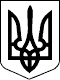                     КАБІНЕТ МІНІСТРІВ УКРАЇНИ 
                    Р О З П О Р Я Д Ж Е Н Н Я 
                  від 17 березня 2011 р. N 199-р 
                               Київ 
                  Про заходи з увічнення пам'яті 
               про події Великої Вітчизняної війни 
                 1941-1945 років та її учасників 
                        на 2011-2015 роки 
 
     1. Затвердити план заходів  з  увічнення  пам'яті  про  події 
Великої  Вітчизняної  війни  1941-1945  років  та  її учасників на 
2011-2015 роки, що додається. 
     2. Міністерствам, іншим центральним органам виконавчої влади, 
Раді міністрів Автономної Республіки Крим,  обласним, Київській та 
Севастопольській міським  держадміністраціям  подавати  щороку  до 
10 липня  і  10  грудня  Державній  службі  з  питань інвалідів та 
ветеранів   інформацію   про   стан   виконання   плану   заходів, 
затвердженого  цим розпорядженням,  для її узагальнення та подання 
до 25 липня і 25 грудня Кабінетові Міністрів України. 
     3. Раді  міністрів  Автономної  Республіки  Крим,   обласним, 
Київській та Севастопольській міським держадміністраціям розробити 
і затвердити у I кварталі 2011  р.  регіональні  плани  заходів  з 
увічнення пам'яті    про    події    Великої   Вітчизняної   війни 
1941-1945 років та її учасників на 2011-2015 роки і забезпечити їх 
виконання. 
     4. Державній   службі   з   питань   інвалідів  та  ветеранів 
забезпечити  координацію  здійснення  центральними   і   місцевими 
органами  виконавчої  влади  заходів з увічнення пам'яті про події 
Великої Вітчизняної війни 1941-1945 років та її учасників. 
 
     Прем'єр-міністр України                              М.АЗАРОВ 
     Інд. 70 
 
                                        ЗАТВЕРДЖЕНО 
                         розпорядженням Кабінету Міністрів України 
                               від 17 березня 2011 р. N 199-р 
                               ПЛАН 
              заходів з увічнення пам'яті про події 
            Великої Вітчизняної війни 1941-1945 років 
                та її учасників на 2011-2015 роки 
 
     1. Проаналізувати стан роботи з увічнення пам'яті  про  події 
Великої   Вітчизняної   війни  1941-1945  років  та  її  учасників 
відповідно до Закону України "Про  увічнення  Перемоги  у  Великій 
Вітчизняній війні 1941-1945 років" ( 1684-14 ). 
                                      Державна служба з питань 
                                      інвалідів та ветеранів, 
                                      Міністерство регіонального 
                                      розвитку, будівництва 
                                      та житлово-комунального 
                                      господарства, 
                                      Державна архівна служба. 
                                      Протягом 2011 року. 
     2. Укласти   з   державними   органами   іноземних  держав  і 
міжнародними організаціями міжвідомчі договори  про  упорядкування 
та  збереження  місць  пам'яті воїнів та цивільного населення,  що 
загинули під час Великої Вітчизняної війни 1941-1945 років. 
                                      Міністерство 
                                      регіонального розвитку, 
                                      будівництва 
                                      та житлово-комунального 
                                      господарства, 
                                      Державна служба з питань 
                                      інвалідів та ветеранів, МЗС. 
                                      Протягом 2012 року. 
     3. Розробити проект Концепції Державної цільової  програми  з 
увічнення  пам'яті  осіб,  що  загинули (пропали безвісти) під час 
Великої Вітчизняної війни 1941-1945 років, на 2011-2015 роки. 
                                      Державна служба 
                                      з питань інвалідів 
                                      та ветеранів, Міністерство 
                                      культури, Міноборони, 
                                      Міністерство регіонального 
                                      розвитку, будівництва 
                                      та житлово-комунального 
                                      господарства, Міністерство 
                                      освіти і науки, молоді 
                                      та спорту, МЗС, 
                                      Міністерство соціальної 
                                      політики, Державна 
                                      архівна служба. 
                                      До 28 квітня 2011 року. 
     4. Забезпечити: 
     запобігання актам вандалізму та  руйнуванню  місць  поховання 
осіб,  що  загинули (пропали безвісти) під час Великої Вітчизняної 
війни 1941-1945 років. 
                                      Рада міністрів 
                                      Автономної Республіки 
                                      Крим, обласні, Київська 
                                      та Севастопольська міські 
                                      держадміністрації, 
                                      МВС, СБУ, МЗС, 
                                      Державна служба з питань 
                                      інвалідів та ветеранів. 
                                      Постійно; 
     запобігання торгівлі бойовими нагородами та іншими відзнаками 
часів  Великої  Вітчизняної  війни  1941-1945  років,   пропаганді 
фашизму. 
                                      Рада міністрів 
                                      Автономної Республіки 
                                      Крим, обласні, Київська 
                                      та Севастопольська міські 
                                      держадміністрації, МВС, СБУ, 
                                      Державна служба з питань 
                                      інвалідів та ветеранів. 
                                      Постійно; 
     з'ясування долі  вихідців  з  України,  які загинули (пропали 
безвісти) під час Великої Вітчизняної  війни  1941-1945  років  на 
території іноземних держав. 
                                      Державна служба 
                                      з питань інвалідів 
                                      та ветеранів, Міністерство 
                                      культури, МЗС. 
                                      Постійно; 
     ремонт та реставрацію пошкоджених або зруйнованих пам'ятників 
та  монументів  у  місцях  поховання воїнів,  які загинули під час 
Великої Вітчизняної  війни  1941-1945  років,  що  перебувають  на 
державному обліку як пам'ятки культурної спадщини. 
                                      Рада міністрів 
                                      Автономної Республіки 
                                      Крим, обласні, Київська 
                                      та Севастопольська міські 
                                      держадміністрації, 
                                      Міністерство регіонального 
                                      розвитку, будівництва 
                                      та житлово-комунального 
                                      господарства. 
                                      Постійно; 
     упорядкування та  збереження  пам'ятників,  створення музеїв, 
меморіальних комплексів,  присвячених подіям  Великої  Вітчизняної 
війни 1941-1945 років. 
                                      Рада міністрів 
                                      Автономної Республіки 
                                      Крим, обласні, Київська 
                                      та Севастопольська міські 
                                      держадміністрації, 
                                      Міністерство регіонального 
                                      розвитку, будівництва 
                                      та житлово-комунального 
                                      господарства, Міністерство 
                                      культури, Міноборони, МВС, 
                                      СБУ, Державна служба 
                                      з питань інвалідів 
                                      та ветеранів. 
                                      Постійно; 
     відвідування ветеранами  Великої  Вітчизняної війни 1941-1945 
років та членами їх сімей,  представниками громадських організацій 
та  державних  підприємств  розташованих  на  території  іноземних 
держав місць  поховання  воїнів,  які  загинули  під  час  Великої 
Вітчизняної війни 1941-1945 років. 
                                      Державна служба 
                                      з питань інвалідів 
                                      та ветеранів, Міністерство 
                                      соціальної політики, МЗС. 
                                      Постійно. 
     5. Створити централізований банк даних  про  поховання  часів 
Великої  Вітчизняної  війни  1941-1945  років,  що  розташовані на 
території України та інших держав,  забезпечити оприлюднення таких 
даних у засобах масової інформації. 
                                      Міністерство регіонального 
                                      розвитку, будівництва 
                                      та житлово-комунального 
                                      господарства, Міноборони, 
                                      МВС, Державна архівна 
                                      служба, МЗС. 
                                      До 2015 року. 
     6. Сприяти: 
     провадженню науково-дослідницької  діяльності   з   увічнення 
пам'яті  про події Великої Вітчизняної війни 1941-1945 років та її 
учасників. 
                                      Національна академія наук, 
                                      Державна архівна служба, 
                                      Міністерство освіти і науки, 
                                      молоді та спорту, 
                                      Державна служба з питань 
                                      інвалідів та ветеранів. 
                                      Постійно; 
     проведенню пошукових робіт з метою встановлення імен осіб, що 
загинули (пропали безвісти)  під  час  Великої  Вітчизняної  війни 
1941-1945 років, перепоховання їх останків. 
                                      Міністерство 
                                      регіонального розвитку, 
                                      будівництва 
                                      та житлово-комунального 
                                      господарства, 
                                      Міністерство культури, 
                                      Міноборони, МВС, СБУ, 
                                      Адміністрація 
                                      Держприкордонслужби, 
                                      Рада міністрів Автономної 
                                      Республіки Крим, обласні, 
                                      Київська та Севастопольська 
                                      міські держадміністрації, 
                                      громадські організації 
                                      (за згодою). 
                                      Постійно; 
     провадженню діяльності  пошуково-видавничого агентства "Книга 
пам'яті України". 
                                      Державна архівна служба, 
                                      Рада міністрів 
                                      Автономної Республіки 
                                      Крим, обласні, Київська 
                                      та Севастопольська міські 
                                      держадміністрації. 
                                      Постійно; 
     здійсненню громадськими  організаціями  заходів  з  увічнення 
пам'яті про події Великої Вітчизняної війни 1941-1945 років та  її 
учасників. 
                                      Державна служба 
                                      з питань інвалідів 
                                      та ветеранів, Державна 
                                      архівна служба, 
                                      Міністерство 
                                      регіонального розвитку, 
                                      будівництва 
                                      та житлово-комунального 
                                      господарства, 
                                      Міністерство культури, 
                                      Міноборони, Рада міністрів 
                                      Автономної Республіки 
                                      Крим, обласні, Київська 
                                      та Севастопольська міські 
                                      держадміністрації. 
                                      Постійно; 
     широкому висвітленню  державними  засобами масової інформації 
подій Великої Вітчизняної війни 1941-1945 років. 
                                      Держкомтелерадіо, 
                                      Українське національне 
                                      інформаційне агентство 
                                      "Укрінформ", Національна 
                                      академія наук, 
                                      Державна архівна 
                                      служба, Рада міністрів 
                                      Автономної Республіки 
                                      Крим, обласні, Київська 
                                      та Севастопольська міські 
                                      держадміністрації. 
                                      Постійно; 
     випуску мемуарної  та  документальної  літератури  з  історії 
Великої Вітчизняної війни 1941-1945 років. 
                                      Держкомтелерадіо, 
                                      Національна академія наук, 
                                      Державна архівна 
                                      служба, Рада міністрів 
                                      Автономної Республіки 
                                      Крим, обласні, Київська 
                                      та Севастопольська міські 
                                      держадміністрації. 
                                      Постійно. 